VIVERE KOOLI direktorile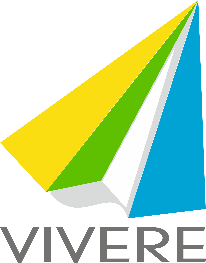 TAOTLUS  2. - 9. klassi astujalePalun võtta minu tütar/poeg ____________________________________________________(ees- ja perekonnanimi)Isikukood ______________________________ VIVERE KOOLI ______ klassiõpilaste nimekirja alates ______________________20_____. a.Kooli vahetamise põhjus _______________________________________________________Laps õppis __________________________________________________________________(eelmise kooli nimi, riik)Kodune keel ____________________________ sünnikoht ____________________________(linn)Elukoha aadress ______________________________________________________________Esitan dokumendid: õpilase sünnitõendi koopia lapsevanema isikut tõendava dokumendi koopia kinnitatud väljavõte õpilasraamatust  klassitunnistus ja/või hinneteleht  nõusolek isikuandmete töötlemiseks muu __________________________Andmed vanemate kohta:EMA (ees- ja perekonnanimi) ___________________________________________________Isikukood ___________________________________________________________________Telefon ____________________ E-post ___________________________________________Elukoha aadress (kui erineb lapse elukohast) ________________________________________ISA (ees- ja perekonnanimi) ____________________________________________________Isikukood ___________________________________________________________________Telefon ____________________ E-post ___________________________________________Elukoha aadress (kui erineb lapse elukohast) _________________________________________________________________ 		________________________________________(kuupäev)						 (lapsevanema allkiri)